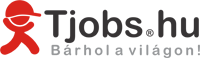 Személyes adatok:                                                                                      (saját kép beillesztése)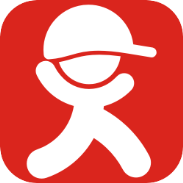 Szakmai tapasztalat:Feladatok, tevékenységek:                                                   Itt részletezze, hogy:                                                   -konkrétan a húsipar melyik területén dolgozott                                                   -a vágásra beszállított szarvasmarha, borjú, sertés, juh, stb feltüntetése                                                   -milyen eszközökkel dolgozott (légi kés, Jarvis EFA, kör kés, Sig kés)                                                   -azt is tüntesse fel amennyiben van tapasztalata a rektum kivágásában is                                                   -milyen berendezésekkel dolgozott (töltő, bőrleválasztó, zsírvágó, keverőép)Iskolai tanulmányok:Nyelvtudás:Szabadidős tevékenységek feltüntetése:Sporttevékenységek feltüntetése, hobbik, művészi ismeretekről való beszámolás: zene, irodalomEgyéb kézségek és kompetenciák:Itt feltüntetheti amennyiben ért más szakmákhoz isMilyen más területeken jártas (felsorolni az esetleges szakmai tapasztalatokat)Szakterületen vagy más területeken szerzett oklevelek, képesítések feltüntetése (milyen típusú és megszerzés dátuma)